Электронный астрономический ресурс Astronethttp://www.astronet.ru/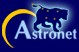 Электронный астрономический ресурс  Astronet содержит обширную информацию по астрономии: свежие новости, астрономическую картинку дня (APOD), обзоры электронных препринтов, статьи и книги астрономического содержания, карту звёздного неба и описание созвездий, глоссарий и небольшую энциклопедию «Физика Космоса», биографический справочник «Астрономы», англо-русско-английский астрономический словарь, каталог астрономических ресурсов, форумы, каталог сверхновых звезд.